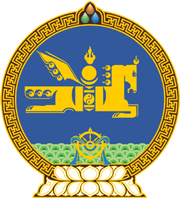 МОНГОЛ УЛСЫН ХУУЛЬ2023 оны 10 сарын 27 өдөр                                                                  Төрийн ордон, Улаанбаатар хот    ДАРХЛААЖУУЛАЛТЫН ТУХАЙ ХУУЛЬД     НЭМЭЛТ ОРУУЛАХ ТУХАЙ1 дүгээр зүйл.Дархлаажуулалтын тухай хуулийн 10 дугаар зүйлийн 10.1 дэх хэсгийн “В хэв шинжийн хемофилюс инфлюенза нянгийн халдвар,” гэсний дараа “А вируст гепатит, пневмококк, хүний папиллома вирусийн халдвар,” гэж нэмсүгэй.МОНГОЛ УЛСЫН ИХ ХУРЛЫН ДАРГА 				Г.ЗАНДАНШАТАР